Подать заявление на получение новых выплат удобнее всего на ЕПГУ.Почти месяц прошел со дня начала приема органами ПФР заявлений о предоставлении социальных выплат беременным женщинам и одиноким родителям, а с 15 июля Пенсионный фонд начал принимать обращения от семей с детьми школьного возраста.Подать заявление на получение пособия удобнее всего на Едином портале Госуслуг (ЕПГУ). УПФР в Краснослободском муниципальном районе Республики Мордовия (межрайонное)  обращается к получателям выплат с просьбой внимательно заполнять заявление. Ошибки в указании реквизитов могут привести к отказному решению. Как показывает практика, чаще всего допускаются следующие ошибки:- ФИО ребенка отличается от указанных в свидетельстве о рождении;- неверно введены реквизиты актовой записи о рождении ребенка;- неправильный СНИЛС ребенка;- предоставление ошибочных данных в сведениях о банковском счете (необходимо предоставить номер счета, а не номер карты);- отсутствие данных о реквизитах актовой записи о расторжении брака;- отсутствие данных судебных решений о взыскании алиментов;- не указано наименование медицинского учреждения, где наблюдается вставшая на учет беременная женщина.Граждане, подавшие заявление в электронном виде, могут узнать результаты его рассмотрения на ЕПГУ.Если заявление было подано лично в клиентской службе, в случае положительного решения средства будут перечислены в установленный законом срок без дополнительного уведомления заявителя. Узнать о принятом положительном решении можно и самостоятельно, позвонив по телефону в клиентскую службу ПФР, где было подано заявление.В случае отказа заявителю направят письмо с обоснованием решения в течение одного рабочего дня после дня принятия решения.Следует также отметить, что Управление ПФР также ведет активную работу по взаимодействию с гражданами в социальных сетях (Вконтакте,  Одноклассники). Пользователи интернета могут получать новости от УПФР, задавать свои вопросы и оперативно получать ответ.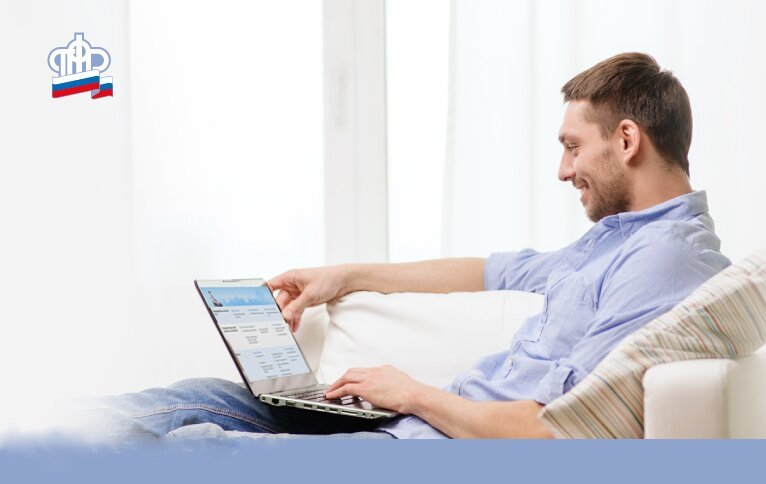 